Recruitment Webpage Template
EXAMPLE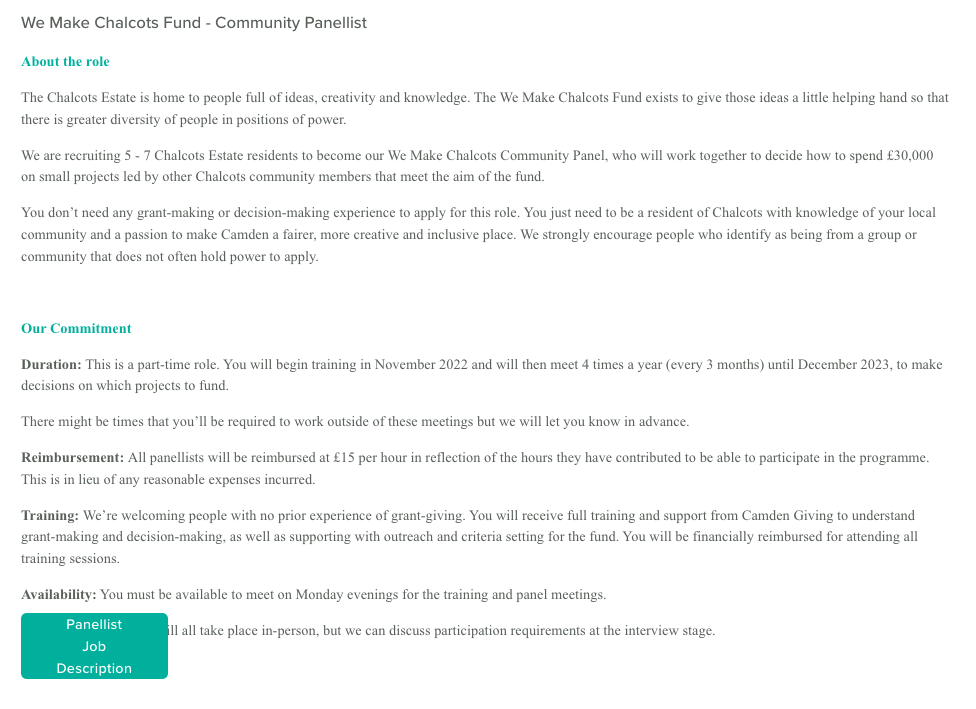 To ApplySend us EITHER:WhatsAppText MessageVideo Voice NoteEmailto [INSERT PHONE NUMBER] or [INSERT EMAIL] telling us:Your Name, Contact Details (email & number) PostcodeAnswer ANY ONE of these:Why do [e.g young people’s voices matter]?What does being a [e.g young person in Camden mean]?What are your biggest barriers and what empowers you?